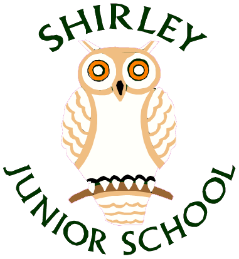 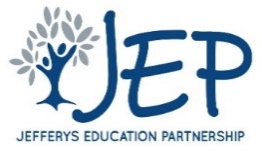 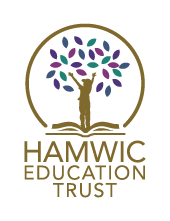 ADVERT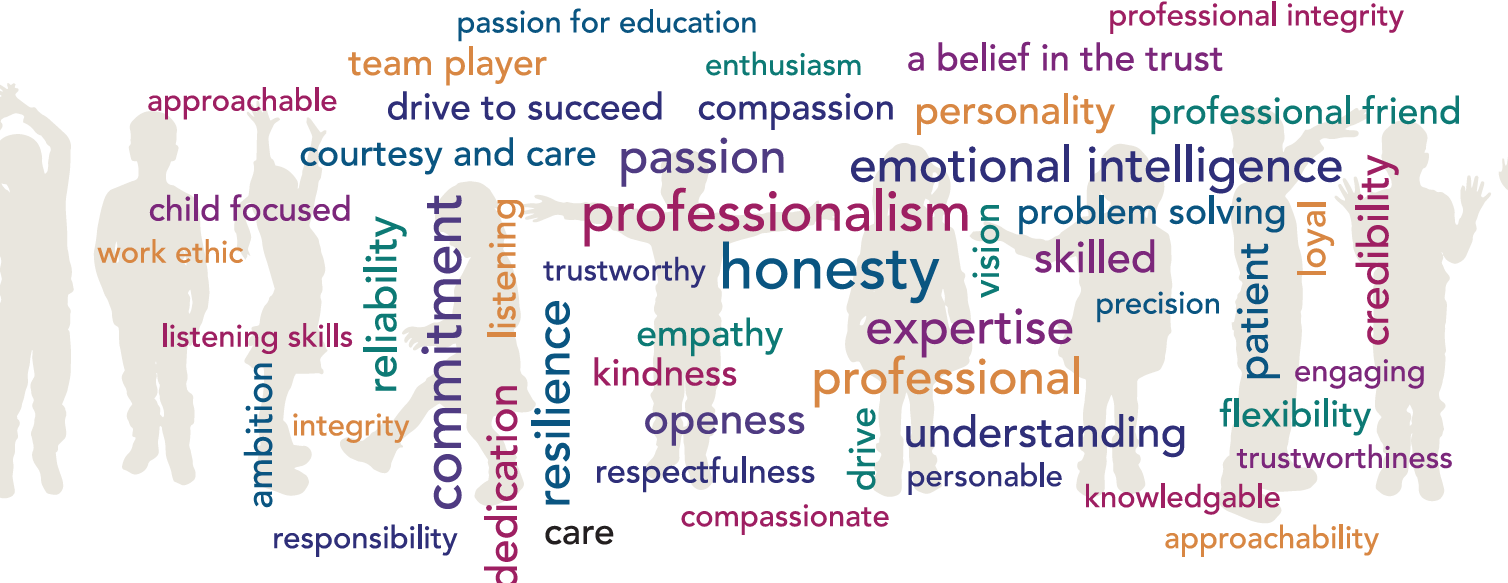 ROLE:			Higher Level Teaching AssistantSCHOOL:		Shirley Junior SchoolHOURS: 	32.5 hours per week; term time onlySALARY: 		Grade 7 (FTE £29,777 - £33,944; actual salary £25,596 - £29,178)CLOSING DATE:		Monday 22 April 2024 at 12pmINTERVIEW DATE:	Monday 29 April 2024START DATE:		September 2024We are seeking to appoint a dedicated professional with the skills, knowledge and enthusiasm to successfully undertake the role of a Higher Level Teaching Assistant and join our committed and friendly team. Shirley Junior School is a welcoming and inclusive school in Upper Shirley, Southampton, led by our school values of Respect, Integrity and Kindness. We are proud of the understanding way we support and develop children’s behaviour, and the creative, rich curriculum we offer.  We aspire for the best learning and progress for every one of our learners. If you join us, you will become part of a team of passionate, dedicated team of professionals who collaborate to solve problems creatively.If you are ready for a new challenge and enjoy working with an organisation where no day will be the same, then please apply.HETHET is a large, fast-paced Trust with 35 academies across the South Coast. Grouped into 6 community-based partnerships, there are 32 primary academies, 2 secondary schools and 1 hospital school.‘All about the Child’At HET, we aim to put the child at the centre of everything we do.  We believe that by doing this, it drives our ethos and values to do the best we can for our children.‘What about Sam’Sam is the name we have given to the notional Hamwic child.  By asking ourselves ‘What about Sam?’ we ensure that we put our pupils at the heart of our decision making.JOB/PERSON SUMMARY:The role will involve:Teaching whole classes to release teachers for PPA or Leadership/Management timeWorking under the supervision of class teachers and SENCO to raise the learning and attainment of pupilsDelivering interventions to key groups of children, including those with SEND or eligible for Pupil Premium fundingDirecting the work, where relevant, of other adults in supporting learningWE ARE SEEKING A PROFESSIONAL INDIVIDUAL WHO: is committed and passionate about education and supporting every child’s academic and personal achievement, with at least 2 years’ experience of supporting children’s learning in a school settingdemonstrates a positive, empathetic communication style and is successful at building relationships within the school communitysets high expectations for children’s behaviour and achievement and has the professional skills to support these expectations has at least GCSE Grade C / 4 in English and Maths and Level 3 NVQ qualification (or equivalent) in a relevant discipline. HLTA status is desirable but full training will be given to the right candidate.WE CAN OFFER YOU:A supportive work environment with a  warm and friendly teamExcellent CPD opportunities and training and development programmes for all stages of your careerAn individual induction programme supported by a mentor Eligibility to join the Local Government Pension SchemeAccess to the Trust Health and Wellbeing benefitsFree confidential telephone and face to face counselling for staff and family membersAPPLICATION PROCEDURE:Should you wish to apply for this vacancy, please visit https://www.hamwic.org/careers/job-vacancies/ for more details and return a completed application form to Bree Enemark, Business Manager E: bree.enemark@shirleyschools.co.uk. Visits to the school are recommended and encouraged.SAFEGUARDING:All schools with the Trust are committed to safeguarding and promoting the welfare of children and young people and expect all staff and volunteers to share this commitment.We will ensure that all our recruitment and selection practices reflect this commitment. All successful candidates will be subject to Disclosure and Barring Service checks along with other relevant employment checks.THE JEFFERYS EDUCATION PARTNERSHIPThe Jefferys Education Partnership is part of an umbrella Trust called the Hamwic Education Trust. At the Hamwic Education Trust we offer unique opportunities for those individuals that excel in education.We aim to deliver an outstanding education to our pupils and to do so we must employ outstanding people.We offer a training pathway for all employees including teachers, support staff and our middle and senior leaders.Our staff have opportunities to work on cross phase projects and to work in other schools within the Trust in order to gain invaluable experience and enhance their skills.